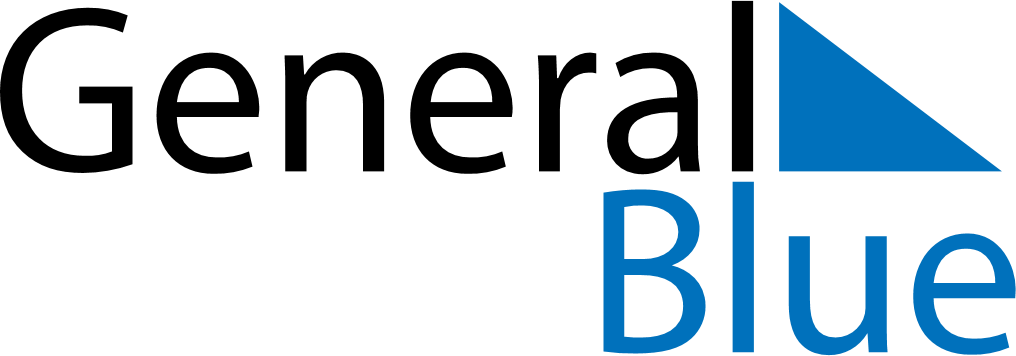 March 2030March 2030March 2030AnguillaAnguillaMondayTuesdayWednesdayThursdayFridaySaturdaySunday123James Ronald Webster Day45678910111213141516171819202122232425262728293031